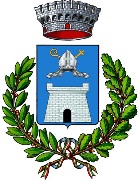 REGIONELOMBARDIACOMUNE DI VALERA FRATTAPiazza Vittoria 6Tel. 03719000 fax 037199348P.E.C. valerafratta@cert.elaus2002.net E-Mail ufficio_tecnico@comune.valerafratta.lo.itProvincia di LodiProt. n. Spett.        Sportello Unico Per l’EdiliziaSettore Tecnico- Edilizia Privata    		        COMUNE DI VALERA FRATTA			   Provincia di LodiOggetto: RICHIESTA DESTINAZIONE URBANISTICAIl/la sottoscritto/a ............................................................................nato/a.........................................residente in ….......................................................via/piazza..................................................n............ Tel.............................................mail/pec…................................................CF........................................in qualità di ……………………………						CHIEDEai sensi del art. 30 D.P.R. 6/6/2001  N.380, che gli venga rilasciato, per gli usi consentiti dalla legge, Certificato di Destinazione Urbanistica ad uso: dei seguenti mappali siti in questo Comune e contraddistinti al Catasto Terreni :FG.    mapp. FG.    mapp. FG.    mapp. 1/all. (estratto di mappa)Valera Fratta Lì                                                                                    			   IL RICHIEDENTE